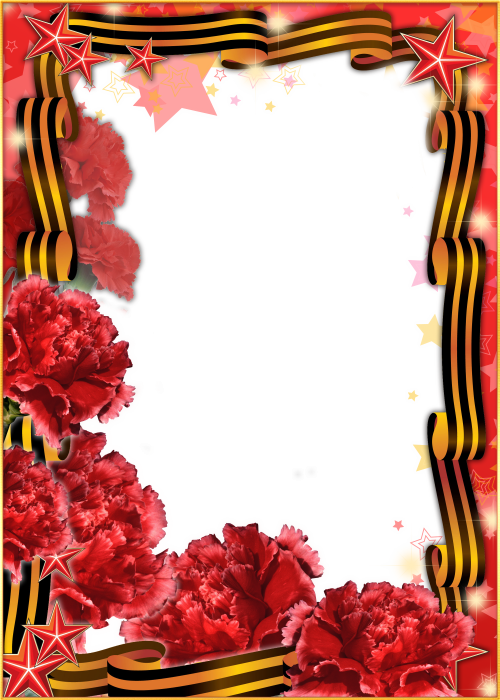 «Защитники отечества»Звёзды на погонах ярко светятся,Снова ветераны надели ордена,Славим мы сегодня защитников отечества,С нами - вся Россия, великая страна.Припев:Защитники отечества –России верные сыны!Защитники отечества –Надежный щит своей страны!И нет надежней вашего содружестваКаждый день на службе, каждый день в бою.Даже в трудный час, не теряя мужества,Грудью защитите родину свою.Припев: